Minutes of Electronic meeting of Edlingham Parish Council held at 8pm on Tuesday 21st July 2020 Those present:	Cllr C Blythe (Chairman), Cllr R Robson, Cllr N Hargreaves, Cllr G Herdman, Cllr T Drummond, Cllr A Hall, C Miller (Clerk), W Pattison (County Cllr)2020/20	Apologies for Absence2020/21	Declaration of Interests2020/22	Minutes of previous meeting held 24th February 2020The minutes of the previous meeting held 24th February 2020 were accepted as a true record.2020/23	Matters arising from previous meeting held 24th February 20202020/23/01	Definitive Map and Statement and recording of highway status – Confirmation of Definitive Map Modification Order (No 17), 2019 Byway Open to All Traffic No 302020/23/02	Road maintenance within the parish2020/24	County Cllr Update2020/25	Planning2020/25/01	Planning Applications received:20/00878/LBC: Former Coach House and Kennels, Lemmington Hall, Listed Building Consent: Enclosure of terrace with glazed screen, new stove and flue, amendments to kitchen doorway AND APPROVED20/00628/FUL: Former Coach House and Kennels, Lemmington Hall: New air source heat pump and solar panels.  Enclosure of terrace with glazed screen, removal of chimney, new stove and flue, amendments to kitchen doorway and kitchen rooflights AND APPROVED.2020/25/02	Notice of Planning Application appeal to Planning Inspectorate19/00974/FUL: Land North East of Black Lough change of use from agricultural to C3 unit leisure development and associated groundworks as part of farm diversification2020/25/03	Planning Applications relating to Lemmington Hall2020/26	Correspondence2020/27	Finance2020/27/01	To approve the following paymentsNALC – annual subscription - £68.84The payment was authorised2020/28	Neighbourhood Management2020/29	Edlingham Community Association2020/30	Audit of Accounts year ending 31/3/202020/30/01	To consider and agree any actions arising from the report of the internal auditorThere were no matters arising from the report of the internal auditor.2020/30/02	To approve the Governance StatementIt was resolved to approve the governance statement.2020/30/03	To approve the draft annual accounts for 2019/2020It was resolved to approve the accounts for 2019/2020.2020/30/04	To approve the Accounting Statement and explanation of variancesIt was resolved to approve the accounting statement and explanation of variances.2020/30/05	To approve the Exemption CertificateIt was resolved to approve the exemption certificate.2020/31	Website Accessibility RegulationsRegulations were being introduced relating to local government web-sites having to be accessible to all.  The current free Spanglefish site could be upgraded  for an annual charge of £1052020/32	Superfast broadband for rural communities2020/33	Urgent Business2020/34	Date of Next Meeting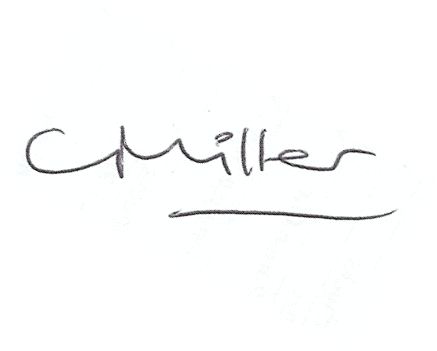 Claire MillerParish Clerk11th July 2020www.parish-council.com/edlingham/links.asp